T.C. İSTANBUL RUMELİ ÜNİVERSİTESİ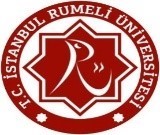 	LİSANSÜSTÜ EĞİTİM ENSTİTÜSÜTez Danışmanı Değişikliği Talep FormuÖğrenci Öğrenci No.ProgramDanışmanlık türüYüksek lisans tezi Doktora tezi Doktora tezi Proje Tez danışmanı Talep tarihiTalepte bulunanDanışman Danışman Öğrenci Öğrenci Tez danışmanı değişiklik talebinin gerekçesiÖnerilen tez danışmanı UygunlukUygunlukUygunlukUygunlukÇekilen DanışmanYeni DanışmanEnstitüUygundur Uygundur Uygundur Ad SoyadTarihİmza